Responding to the Landscape- Ann Rayment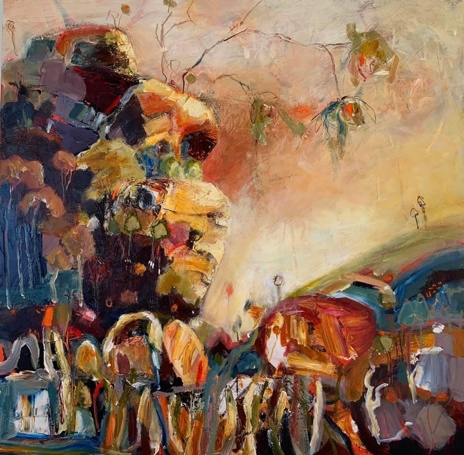 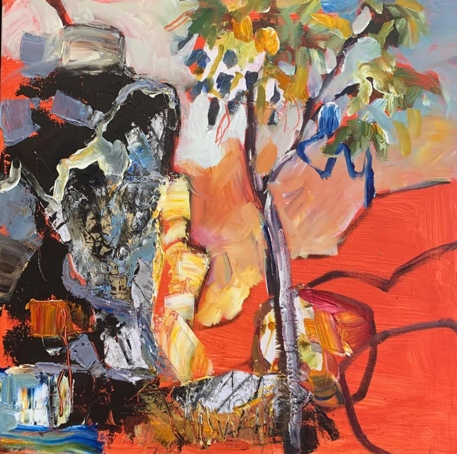 1 day workshopOld Schoolhouse, 423 Croobyar are, Milton , NSWThursday 29th September9:30-4pm$130A day in the garden of the historical Milton homestead, Old Schoolhouse, will be one where you can relax and have fun with other like-minded people.This workshop is for those who want to loosen up their brushstrokes, use colour without overthinking  and create an individual response to the landscape.This is a relaxing workshop where we will learn many different techniques and use various mediums to produce a work with depth and freedom.We will venture out into the landscape to respond with loose marks and sketches which we will use as collage in our work.A material list is given on enquiry .Some materials supplied.Morning and afternoon tea supplied.BYO lunchPayment   Details. : Ann Rayment BSB              062564ACCOUNT   10230051Reference your full nameQuestions - please ring me on 0409215107